12/03/2024https://bionexo.bionexo.com/jsp/comprar/c_rpdc_2_impressao.jsp?id=336960012RESULTADO – TOMADA DE PREÇON° 202413TP44ERGO Instituto de Gestão e Humanização – IGH, entidade de direito privado e sem finslucrativos, classificado como Organização Social, vem tornar público o resultado daTomada de Preços, com a finalidade de adquirir bens, insumos e serviços para oERG GO Instituto de Gestão e Humanização, com endereço à Av. Perimetral,Qd. 37 lt. 64 Nº 1650 – St. Coimbra, Goiânia – GO, CEP: 74.530-026.Cidade para recebimento:ID :GOIÂNIA336960012FaturamentoMínimoValidade daPropostaCondições dePagamentoFornecedorPrazo de EntregaFreteFERRAGISTA AREIAO EIRELIAv Primeira Radial , 950 - QD 62 LOTE SALA 6Qd.62 Lt.12 , GOIÂNIA - GO5 dias apósconfirmaçãoR$ 0,0010/03/2024 30 ddl CIFMaria Salette Bastos - (62) 3285-2000OBSERVAÇÕES:Prog. Preço Unitario Valor Total doDescrição do ProdutoCódigoFabricanteEmbalagemQuantidadeExcluirEntrega do Ítem - R$Ítem - R$FITA PVC PARAARCONDICIONADO 44190 CONDICIONADO UNIDADE 8FITA PVC PARAARR$R$10,0000 80,0000100 MM POR 10METROS100 MM POR 10 -DIVERSOSTUBO DECOBRE 1/2TUBO DE6741 COBRE 1/2 15MT UNIDADE 1R$R$44PANQUECA DE5M550,0000 550,0000-DIVERSOS1TUBO DECOBRE 1/4PANQUECA DETUBO DE6739 COBRE 1/4 15MT UNIDADE 1R$R$300,0000 300,0000-DIVERSOS15MTUBOESPONJOSOISOLANTEELASTOMERICOTUBOR$R$46749 ISOLANTE 1/2 UNIDADE 1015,0000 150,00002M - DIVERSOS1/2TUBOISOLANTETUBOR$R$ELASTOMERICO 46747 ISOLANTE 1/4 UNIDADE 10/4 2M PAREDE 2M - DIVERSOS3MM11,0000 110,000011R$.190,0000Total1R$.190,0000Total Geral: R$1LUCAS AUGUSTOVITORINOAssinado de forma digital porLUCAS AUGUSTO VITORINODados: 2024.03.12 08:06:14 -03'00'https://bionexo.bionexo.com/jsp/comprar/c_rpdc_2_impressao.jsp?id=3369600121/1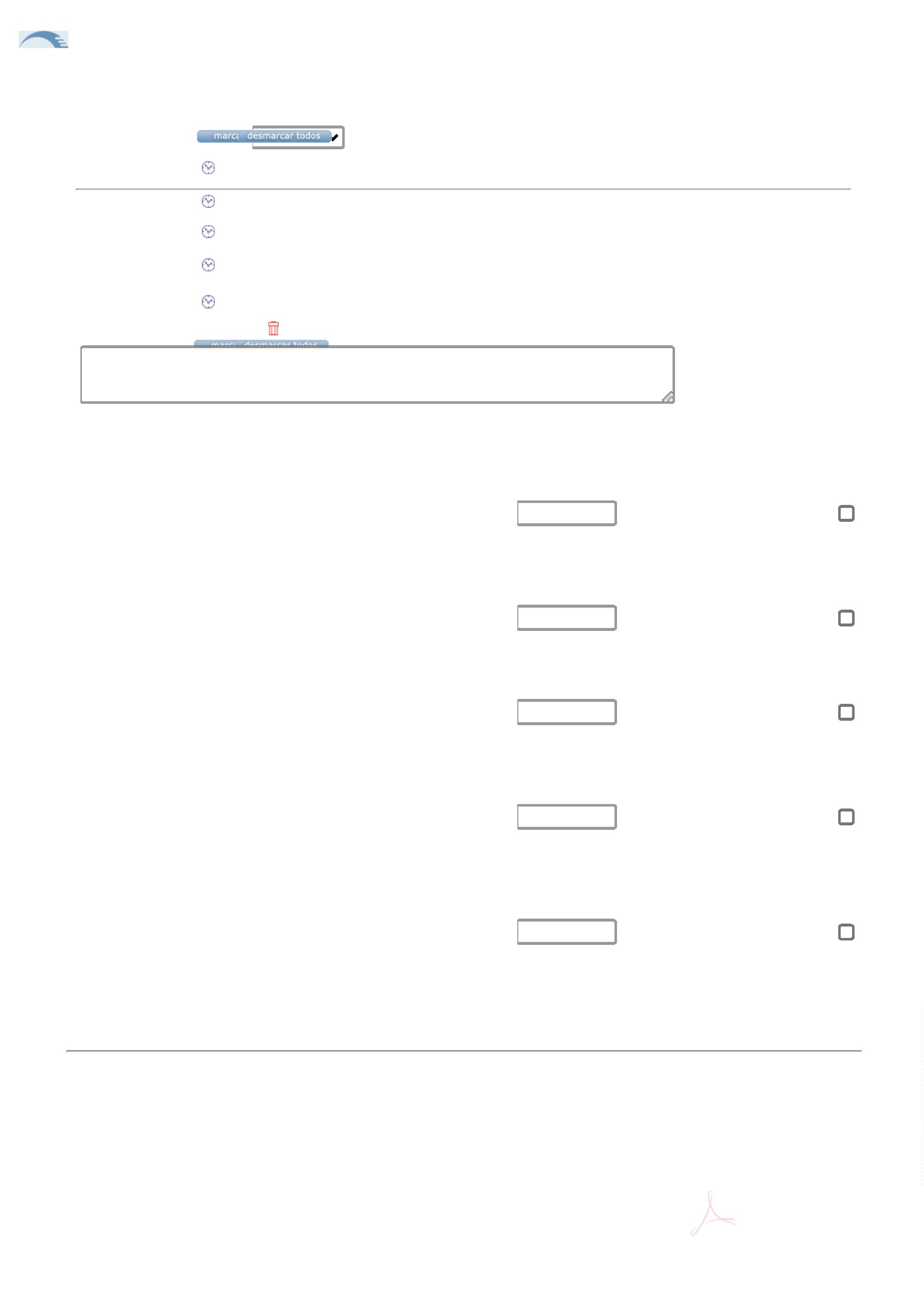 